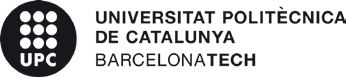 CONVOCATORIA PARA LA PRESENTACIÓN DE LAS PERSONAS CANDIDATASComo candidato/a admitido/a al concurso de acceso convocado por Resolución 049_SPDI_CONCURSOS-2022-661/20, publicado en el DOGC de fecha 16.03.2022, que a continuación se detalla, le convoco el día, hora y lugar indicados para proceder al acto de presentación de documentación:Se dará publicidad en la página web (https://concursospdi.upc.edu, a l'apartat de “Convocatòria de concursos > Concursos PDI laboral permanent > resolució corresponent > tauler d’anuncis)En Terrassa, a 13 de Junio de 2022 PRESIDENTAMARIA PAU GINEBRA 2022.06.13MOLINS - DNI 33930751R (TCAT)09:51:43+02'00'Maria Pau Ginebra Molins